RE Home Learning -  12th November 2021
Gospel: The End of Time. (Mark 13:24-32) Using the Wednesday Word link below, read this Sunday’s Gospel 
and reflect on the questions below with your family. 
 You will have an opportunity to discuss them again next week in School. 
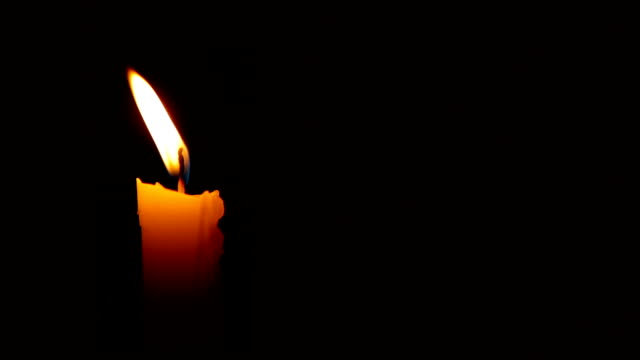 https://www.paperturn-view.com/uk/wednesday-word/messenger?pid=MTA101634&v=5.5What is Jesus describing to his disciples?What will happen first?What does Jesus mean when he says, “My words will remain”?Why do you think God chose not to tell anyone about when this will happen?